VIRTUALNI HERBARIJUPUTE: 1) Herbarij možeš raditi u Power Pointu, Canvi, Book Creatoru ili Emaze alatu (Galerija). Upotreba alata, osim Power Pointa, će biti dodatno vrednovana. 2) Herbarij treba sadržavati 5 fotografiranih biljaka i 5 biljaka s Interneta. Pazi na autorska prava. Možeš fotografirati i svih 10 biljaka! 3) Isključivo biljke kontinentalnih travnjaka u Hrvatskoj. 4) Kada fotografiraš pokušaj da se vidi stabljika, list i cvijet te da fotografije budu jasne. 5) Pored svake biljke mora biti kartica s tekstom na kojoj ćeš napisati: redni broj, naziv vrste, nalazište, stanište, datum. Karticu stavljaš u donji desni kut. Na svaki slajd stavljaš drugu biljku. Za biljke koje si sam fotografirao/la na kartici napiši svoje ime i prezime. Primjer izgleda slajda nalazi se na drugoj strani. 6) Za svaku biljku pronađi i neku zanimljivost koju ćeš napisati ispod biljke. Zanimljivost nije primjena u svakodnevnom životu!7) Za 5 biljka pronađi primjenu u svakodnevnom životu čovjeka i zapiši ispod biljke. 8) Na zadnjem slajdu navedi literaturu koju si koristio/la. 9) U prepoznavanju biljaka može ti pomoći aplikacija za mobitel PlantNet Identification. 10) Na sljedećoj stranici pogledaj primjer kako ti treba izgledati slajd. Učenici koji će napraviti herbarij u nekom drugom alatu, a da nije Power Point, će dobiti dodatna 2 boda zbog spremnosti da nauče nešto novo i unaprijede svoje digitalne vještine. Herbarij u kojem većina biljaka nisu biljke travnjaka ne može biti ocijenjen odličnom ili vrlo dobrom ocjenom.Ukoliko neka stavka herbarija nedostaje biti će bodovana s 0 bodova.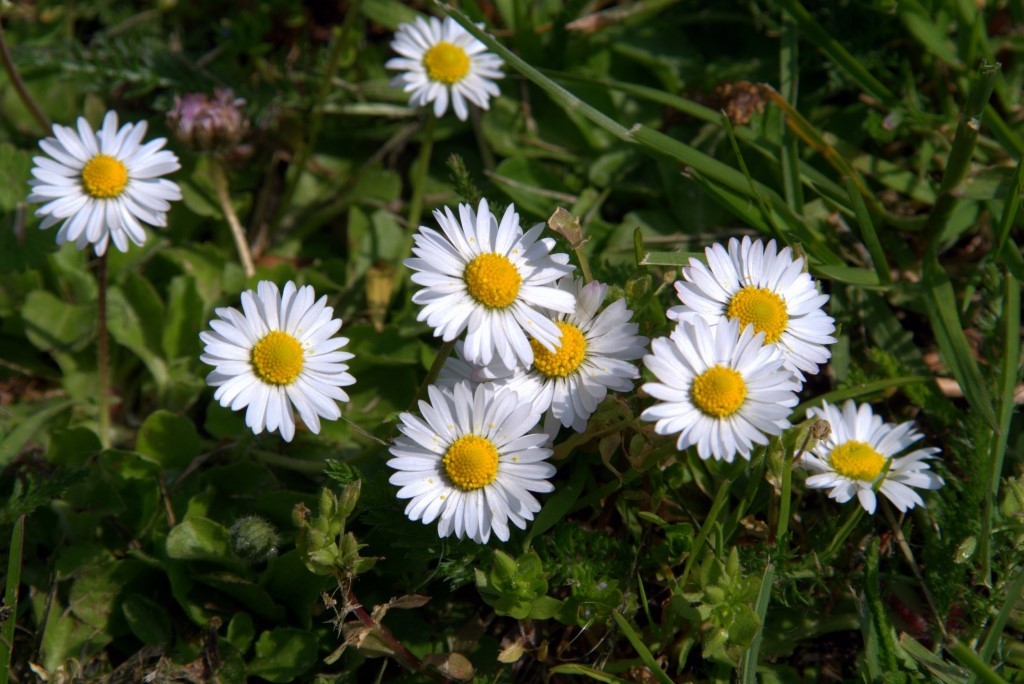 ZANIMLJIVOST: PRIMJENA: npr. čaj protiv kašlja BODOVI 5 3 1 BILJKE Sadrži 9 - 10 biljaka, najmanje 5 fotografiranih. Sve biljke su s travnjaka.  Sadrži 6 – 8 biljaka, najmanje 5 fotografiranih. Većina biljaka su s travnjaka.  Sadrži manje od 6 biljaka. Manje do 5 biljaka je fotografirano. Neke biljke nisu s travnjaka.  FOTOGRAFIJE 9 – 10 fotografija jasno prikazuje dijelove biljke. 6 – 8 fotografija jasno pokazuje dijelove biljke. Manje od 6 fotografija jasno pokazuje dijelove biljke. KARTICA 9 – 10 kartica ima sve potrebne podatke i točne nazive biljaka. 6 – 8 kartica ima sve potrebne podatke i točne nazive biljaka. Manje od 6 kartica ima sve potrebne podatke i točne nazive biljaka. ZANIMLJIVOST 9 – 10 biljaka sadrži zanimljivost. 6 – 8 biljaka sadrži zanimljivost. Manje od 6 biljaka sadrži zanimljivost. PRIMJENA 5 biljaka sadrži korisnu primjenu u svakodnevnom životu. 4 biljke sadrže korisnu primjenu u svakodnevnom životu. Manje od 4 biljke sadrži korisnu primjenu u svakodnevnom životu. LITERATURA Navedena su barem 3 pouzdana  izvora literature, točno su navedeniNavedena su barem 2 pouzdana izvora literature ili su djelomično točno navedeni.Naveden je samo 1 pouzdan izvor literature ili su izvori netočno navedeni.